Name _________________________________________ Bethanne Hill Natural Painting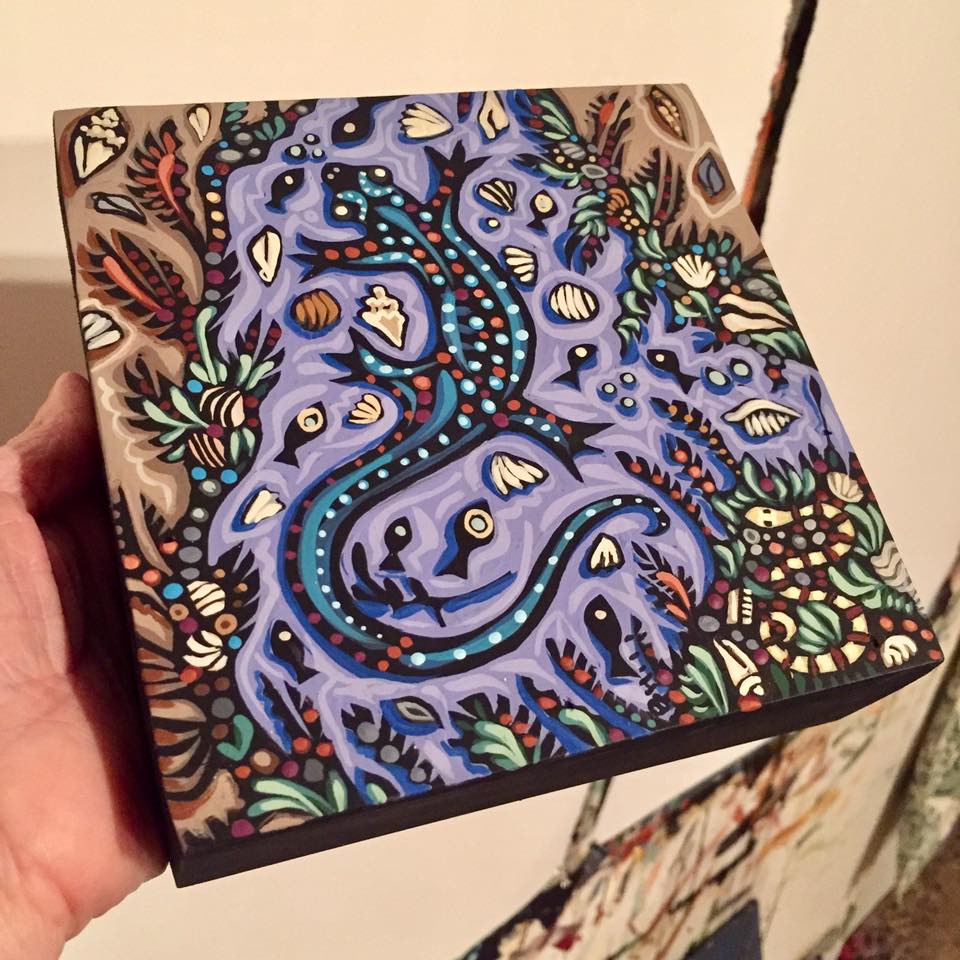 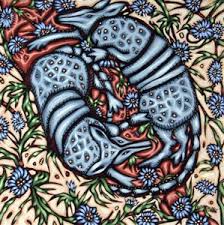 Excellent20-19 pt.sGood18-15 ptsAverage14-10Needs Improvement9-0Design Composition:EMPHASIZE nature as subject matter, create UNITY, show REPETITION of design, SHAPE, and LINESymbols are outlined in blackUnderstands and applies media, techniques, and processes with care and craftsmanshipPaint is neatly applied, cleaned area and paint brushes, skillful use of art toolsVenn-Diagram:Compare and contrast Hill’s work and an aboriginal art workEffort: took time to develop idea & complete project? (Didn’t rush.) Good use of class time? Stayed on task!Thumbnail Sketches/sketchbook activities:Brainstormed, created preliminary sketch, ideas and notes in sketchbookTotal: